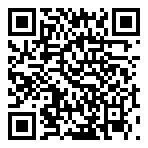    (比赛报名0